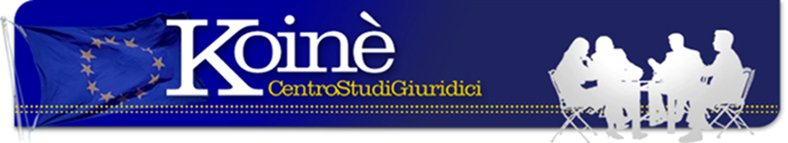 Processo telematico anche per il Giudice di PaceE’ quanto richiede l’AIGA con comunicato stampa del 10.5.2017, esprimendo perplessità per la mancata istituzione del processo telematico presso i Giudici di Pace anche alla luce della riforma organica della magistratura onoraria che prevede un’estensione delle competenze del GdP in materia civile e penale.E certo sembra davvero illogico pensare che mentre ormai nei Tribunali e in Corte d’Appello e di Cassazione stia in fase avanzata il processo telematico, ancora innanzi al GdP, che poi potenzialmente rappresenta il foro più affollato, si sia ancora costretti a ricorrere al deposito cartaceo. Si tratta di una vera e propria anomalia che va in direzione contraria all’obiettivo di aumentare l’efficacia del sistema giudiziario.Maggio 2017Fonte D & G Via Matilde Serao, 20 – 47521 CESENAwww.centrostudigiuridicikoine.eu